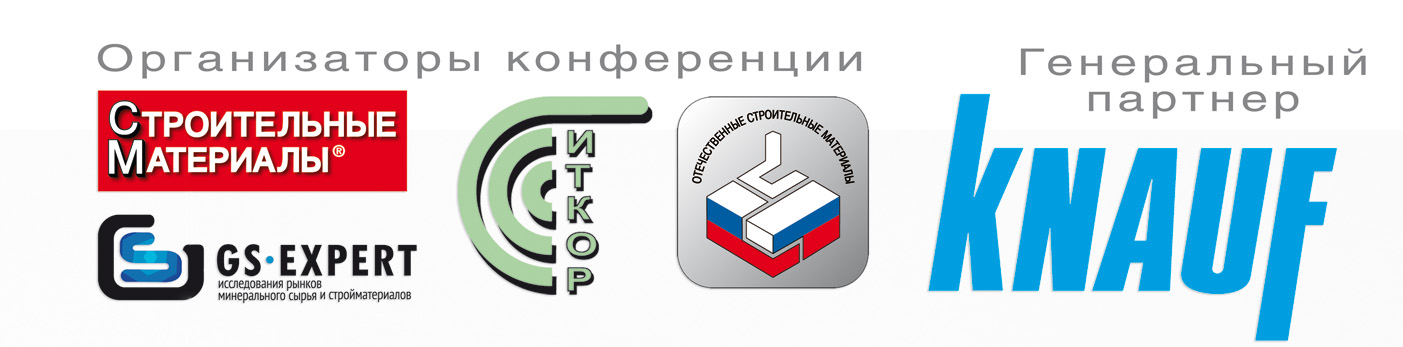 П Р О Г Р А М М А *IV конференции
«Текущее состояние строительного комплекса
и перспективы посткризисного развития
промышленности строительных материалов»26 января 2012 г.			Москва, Экспоцентр10.00-10.30Регистрация участников конференцииРегистрация участников конференции10.30-10.40Приветствия, утверждение регламентаПриветствия, утверждение регламента10.40-11.00Итоги работы строительного комплекса России в 2011 г. и прогноз развития строительства в 2012 г.И.Г. Пономарев, канд. техн. наук, генеральный директор ИКФ «ИТКОР»11.00-11.20Стратегия развития промышленности строительных материаловС.Н. Кучихин,д-р эконом. наук,
вице-президент Российского союза строителей, президент холдинга «Строймаш»11.20-11.40Деятельность фонда РЖС в целях развития промышленности строительных материаловА.Г. Илясов, Заместитель руководителя Департамента развития строительства, строительных технологий и промышленности строительных материалов Фонда РЖС11.40-12.00Инвестиционный климат в российском стройкомплексе глазами зарубежного предпринимателяЙ. ЛАНГЕ, директор по маркетингу
группы КНАУФ СНГ12.00-12.30 Перерыв на кофе12.00-12.30 Перерыв на кофе12.00-12.30 Перерыв на кофе12.30-12.45Тенденции инвестиционно-строительной деятельности в Москве и Московской области на фоне состояния строительного комплекса регионаП.А. Кочережкин, директор по развитию ИСК «ЮИТ Московия»12.45-13.00Текущее состояние и тенденции развития промышленности строительных материалов РоссииА.А. Семенов, канд. техн. наук, генеральный директор
ООО «ГС-Эксперт»13.00-13.15Развитие подотрасли стеновых материалов на примере керамических стеновых материалов в свете новой редакции СНиП 23-02 «Тепловая защита зданий»В.Н. Геращенко, исполнительный директор Ассоциации керамических стеновых материалов (АПКСМ)13.15-13.30Производство газобетона в России. Место России в мировом производствеВ.Н. Левченко, Председатель Ассоциации производителей автоклавного газобетона (НААГ)13.30-13.45Техническое перевооружение подотрасли и расширение производства керамзита – гарантия эффективной реализации Национального проекта «Доступное и комфортное жилье – гражданам России»В.М. Горин, канд. техн. наук, генеральный директора ЗАО «НИИКерамзит», Председатель Союза производителей керамзита и керамзитобетона» (Самара)13.45-14.00Современное состояние гипсовой промышленности в России и в миреЮ.А. Гончаров, президент Российской гипсовой ассоциации (Волгоград)14.00-15.00 Перерыв на обед14.00-15.00 Перерыв на обед14.00-15.00 Перерыв на обед15.00-15.15Стекольная промышленность России: состояние, проблемы, перспективыЛ.М. Шахнес, зам. исполнительного директора Союза Стекольных Предприятий (Москва)15.15-15.30Рынок мягких кровельных материалов в 2011 г. и перспективы его развития в ближайшие годыЯ.И. Зельманович, канд. техн. наук, директор НТЦ «Гидрол-Кровля» (Москва)15.30-15.45Закономерности и особенности развития рынков минеральных вяжущих (цемент, известь, гипс) в годы кризиса и перспективы ближайшего будущегоО.А. Волошина, руководитель отдела
ИГ «ИНФОМАЙН» (Москва)15.45-16.00Производство и применение древопластиков
в строительном комплексе РоссииВ.В. Абрамов, председатель НП «Объединение переработчиков пластмасс» (Москва)16.00-16.15Рынок пенополистирола:
задачи, достижения, перспективы»Ю.В. Савкин, канд. эконом. наук, директор НО «Ассоциация производителей и поставщиков пенополистирола»16.15-17.00ДИСУССИЯ